KARTA ZGŁOSZENIA NA KONKURS BOŻONARODZENIOWY 2019Imię i nazwisko: ……………………………………..………………………………………….Kategoria IV na najładniejsze dekoracje świąteczne:okien, drzwi, balkonów,ogrodów i posesji,choinki wewnątrz domu.Dokładny adres: ………………………………………………………………………………………………….Telefon/telefon opiekuna, w przypadku dziecka: ………………………………………………..E-mail: ………………………………………………………………………………………………………………..Ja niżej podpisany/a, oświadczam, że:1. Jestem autorem i wyłącznym właścicielem zdjęć zgłoszonych do Konkursu  Fotograficznego na Najładniejszą Dekorację Świąteczną.2. Przysługujące mi autorskie prawa osobiste i majątkowe do zdjęć nie są w żaden sposób ograniczone lub obciążone prawami osób trzecich oraz, że przekazane zdjęcia nie naruszają praw osób trzecich.3. Z chwilą zgłoszenia zdjęć do konkursu udzielam organizatorowi konkursu nieodpłatnej i niewyłącznej, nieograniczonej terytorialnie ani czasowo licencji na korzystanie ze zdjęć zgłoszonych do konkursu w zakresie wynikającym z regulaminu konkursu na następujących polach eksploatacji:a) wykorzystania w całości lub części do realizacji przez organizatora,b) w zakresie utrwalania i zwielokrotnienia zdjęć bez ograniczenia co do liczby i wielkości nakładu wytwarzanie jakąkolwiek techniką ich egzemplarzy, w tym techniką zapisu magnetycznego, techniką cyfrową, drukarską, audiowizualną, na jakichkolwiek nośnikach,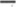 c) w zakresie obrotu oryginałem albo egzemplarzami, na których zdjęcia utrwalono — wprowadzenie do obrotu, użyczenie lub najem oryginału albo egzemplarzy,d) w zakresie rozpowszechniania zdjęć w sposób inny niż określony powyżej — publiczne wykonanie, wystawienie, wyświetlanie, odtworzenie oraz nadawanie i reemitowanie, niezależne od systemu, standardu i formatu, a także publiczne udostępnianie zdjęć w taki sposób, aby każdy mógł mieć do nich dostęp w miejscu i czasie przez siebie wybranym, w szczególności w sieciach komputerowych, TV, Internecie, przy produkcji materiałów filmowych, emitowanych za pomocą wizji przewodowej lub bezprzewodowej przez stacje naziemne lub za pośrednictwem satelity, w telewizjach lokalnych, regionalnych i o zasięgu ogólnopolskim,e) wykorzystanie na stronach internetowych oraz w utworach multimedialnych, w tym na stronie internetowej organizatora wraz z tekstami promocyjnymi do mediów, w tym elektronicznych, to jest: portali informacyjnych lokalnych, regionalnych i o zasięgu ogólnopolskim,f) wykorzystanie do celów promocyjnych i reklamy,g) wykorzystanie w publikacjach, folderach, kalendarzach, czasopismach, albumach, przewodnikach oraz wszelkich innych promocyjnych materiałach wydawniczych których wydawcą lub współwydawcą jest organizator, a także na afiszach, plakatach, nadrukach na płytach CD/DVD i ich okładkach, tablicach informacyjno-promocyjnych, banerach, billboardach;h) udzielam organizatorowi zezwoleń do dokonywania zmian i przeróbek zdjęć, w tym również do wykorzystywania ich w części lub w całości oraz łączenia z innymi utworami.Prawa osób sfotografowanych zostały wyjaśnione i osoby te wyrażają zgodę na wystawienie i ich publikowanie również dla celów reklamowych organizatora oraz przyjmuję na siebie wszelkie roszczenia jakiejkolwiek natury, które osoby trzecie mogłyby kierować przeciwko organizatorowi.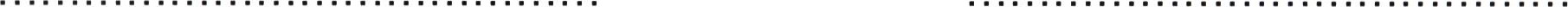                         Miejscowość, data	                                         Czytelny podpis autora                                                                                                             Podpis rodzica/opiekuna                                                                                                                          (w przypadku osoby niepełnoletniej)KLAUZULA INFORMACYJNA DOTYCZĄCA KATEGORII IVZgodnie z art. 13 ust. 1 i 2 ogólnego rozporządzenia o ochronie danych z dnia 27 kwietnia 2016 r. Parlamentu Europejskiego i Rady (UE) 2016/679 informujemy, że:1. Administratorem przetwarzającym Pani(a) dane osobowe jest Miasto Jasło reprezentowane przez Burmistrza z siedzibą w Jaśle, 38-200 Jasło, ul. Rynek 12, e-mail: urzad@um.jaslo.pl2. W Urzędzie Miasta w Jaśle wyznaczony został Inspektor Ochrony Danych, mail: iod@um.jaslo.pl.3. Pani(a) dane osobowe będą przetwarzane w celu wzięcia udziału w organizowanym przez Muzeum Regionalne i CITiK konkursie na podstawie udzielonej przez Państwa zgody.4. Odbiorcą Pani(a) danych osobowych są instytucje upoważnione z mocy prawa, podmioty działające w imieniu administratora, lokalne media.5. Dane uczestników będą przetwarzane do momentu rozstrzygnięcia konkursu 
i nagrodzenia laureatów, a po tym czasie przez okres jednego miesiąca na wypadek zaistnienia roszczeń w odniesieniu do formularzy zgłoszeniowych. W zakresie danych udostępnionych na stronach internetowych dane będą przetwarzane do momentu wycofania zgody.6. Posiada Pani(a) prawo żądania dostępu do treści swoich danych, prawo ich sprostowania, usunięcia, ograniczenia przetwarzania, wniesienia sprzeciwu wobec przetwarzania, prawo do przenoszenia danych, prawo do cofnięcia zgody na przetwarzanie w dowolnym momencie bez wpływu na zgodność z prawem przetwarzania, którego dokonano na podstawie zgody przed jej cofnięciem.7. Posiada Pani(a) prawo wniesienia skargi do Prezesa Urzędu Ochrony Danych Osobowych, jeżeli uzna Pani(a), że przetwarzanie narusza przepisy ogólnego rozporządzenia o ochronie danych z dnia 27 kwietnia 2016 r.8. Podanie przez Panią(a) danych osobowych jest dobrowolne, aczkolwiek niezbędne do wzięcia udziału w organizowanym przez Muzeum Regionalne w Jaśle i CITiK w Jaśle konkursie. Konsekwencją niepodania danych osobowych będzie brak możliwości wzięcia udziału w konkursie.9. Przetwarzanie podanych przez Panią(a) danych osobowych nie będzie podlegało zautomatyzowanemu podejmowaniu decyzji, w tym profilowaniu, o którym mowa w art. 22 ust. 1 i 4 ogólnego rozporządzenia o ochronie danych z dnia 27 kwietnia 2016 r.10. Administrator nie będzie przekazywał Pani(a) danych do państw spoza EOG (tj. państw trzecich), ani do organizacji międzynarodowych.